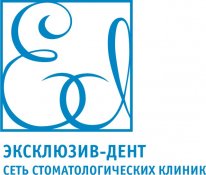 Специалисты ООО "Эксклюзив-Дент А" оказывающие платные медицинские услуги:Галимов Айрат Азатович                                              Главный врач-стоматолог-терапевт-ортопед                                                                                   сертификат № 031604 0006803 от 06.02.2016г.                                                                                                                                      № 031604 0006375 от 28.12.2015г.Галимова Гульназ Расулевна                                        Врач-стоматолог-ортопед                                                                                            сертификат № 0102040007777от 07.03.2015г.Галеева Роза Нафисовна                                                 Врач-стоматолог-хирург                                                                                              сертификат   А № 3649916 от 24.04.2013г.Сафарова Зебо Шарифовна                                            Врач-стоматолог-терапевт-ортопед                                                                                              сертификат  № 031604 0001383                                                                                                 от 30.12.2014г.                                                                                                                                          АА № 0080671 от 06.05.2013г.Ахмадеев Рузалин Талгатович                                       Врач-стоматолог-терапевт-ортопед                                                                                               сертификат  № 011618 0194566                                                                                                от 08.05.2014г.                                                                                                       № 0121240375980 от 26.05.2015г.Арсланова Лилия Ильдаровна                                       Врач-стоматолог-терапевт                                                                                              сертификат  № 031604 0000153                                                                                              от 04.10.2014г.Галимова Диляра Явдатовна                                         Врач-стоматолог-терапевт                                                                                              сертификат А № 4226477 от 19.05.2012г.